U2B-M210-MI-830-025D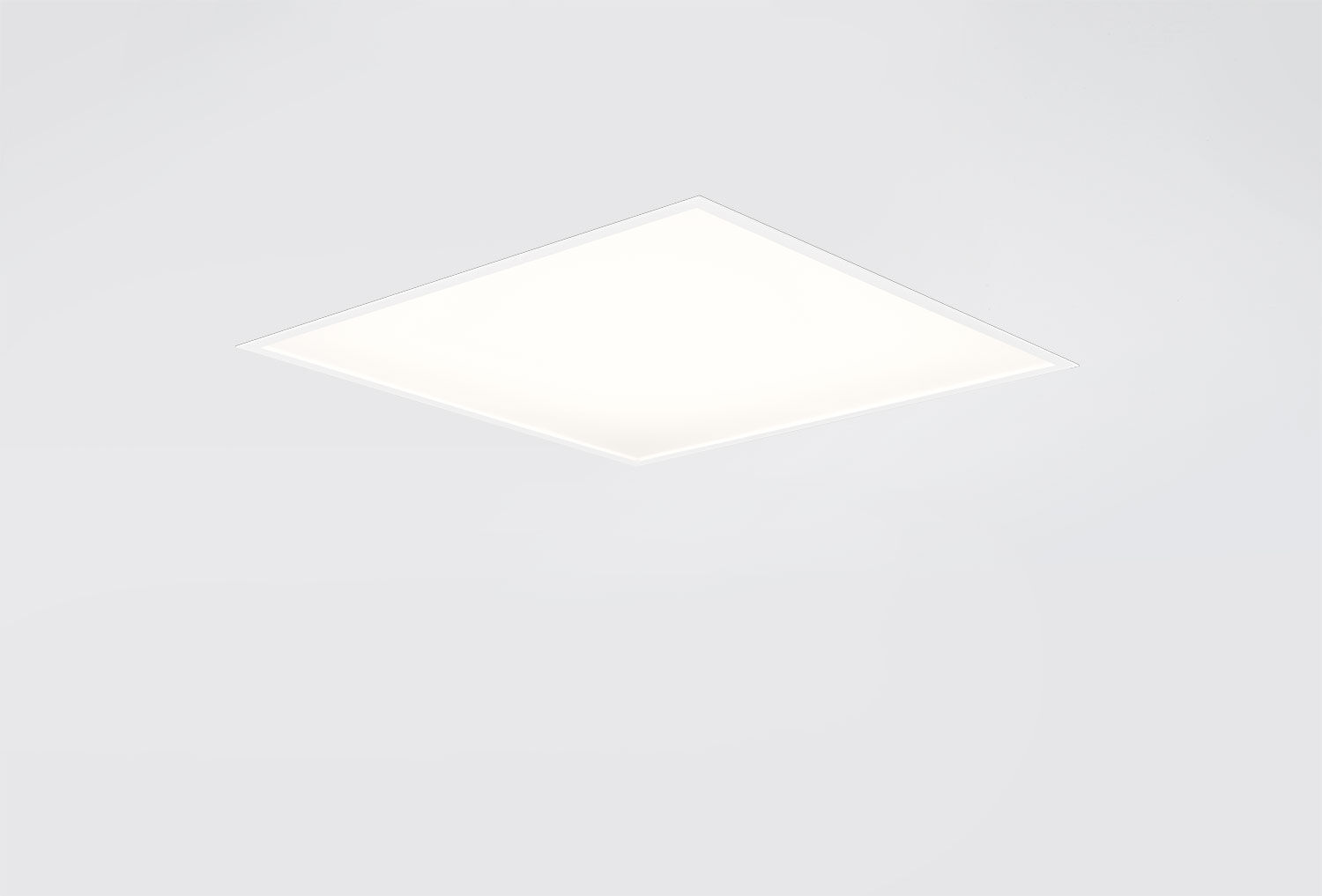 Hochleistungs-Flachdiffusor.Micro-optische Folie Optik, opales Acryl (PMMA), breit strahlend Lichtverteilung.Hohem Lichtstrom und hoher Effizienz.Abmessungen: 595 mm x 595 mm x 77 mm.M600, Installation als reine Einlegeleuchte für modulare Decken mit sichtbarem Rastersystem.Flachdiffusor mit Micro-optische Folie auf einer klaren Glasplatte für eine gleichmäßige Beleuchtung mit großen Zwischenabständen.Lichtstrom: 2500 lm, Spezifischer Lichtstrom: 143 lm/W.Anschlussleistung: 17.5 W, DALI dimmbar.Frequenz: 50-60Hz AC/DC.Spannung: 220-240V.Schutzklasse: Klasse II.LED mit überlegenem Wartungsfaktor; nach 50.000 Brennstunden behält die Leuchte 95% ihres ursprünglichen Lichtstroms.Lichtfarbe: 3000 K, Farbwiedergabe ra: 80.Standard-Farbabweichung: 3 SDCM.Fotobiologische Sicherheit IEC/TR 62778: RG0.Lackiertes stahlblech Gehäuse, RAL9003 - signalweiß.IP-Schutzart: IP20/IP40.IK-Schutzart: IK03.Glühdrahttest: 650°C.5 Jahre Garantie auf Leuchte und Treiber.Zertifikate: CE, ENEC.Leuchte mit halogenfreiem Kabel.Die Leuchte wurde nach der Norm EN 60598-1 in einem nach ISO 9001 und ISO 14001 zertifizierten Unternehmen entwickelt und produziert.